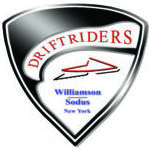 Meetings held 7:00pm every first Tuesday of the month, September thru May @ The Pub Club, 7639 North Centenary Road, Sodus, New York.  williamsondriftriders@gmail.com Call to order @ 7:0420 Members present including a quorum of the BODIntroductions- President - Mike KellockClub officers President Michael Kellock, VP John Janssen, Treasurer Rod Spafford, Secretary Bob Porter, Webmaster: TBD, Director/Trail Master: Mark Barnes, Director: Tim Gulick, Director: John Avery and Groomer Coordinator: Jud Jones.Looking for someone with website experience to volunteer to be WebmasterState and County     Mike KellockSign Order was completed and delivery TBD prior to season start.  Note that the hunting season has been extended through January 1.  We are still unsure if we will be able to open before this date. Will try to sign before start of bow season Gus Herman Memorial award was presented to Rod Spafford recognizing his contributions to the club  Groomer Report    JudGroomer maintenance nights are Tuesday @ 5pm Any help welcome, no mechanical experience necessaryClub to evaluate purchasing higher density 1-1/2” x 4’ x 10’ sheets of UHMW plastic for track slides$1,600/ sheetRequired prior to Cash BashGroomer Barn will not be available after the Cash Bashall three groomers will be in barn with drags for maintenanceMike suggested labeling the bays for better communicationTrails     Mark BTrail work:Danger ditchTunley road crossingDan Frank ditch needs to move one row to the EastGate needed on Lentz by Stager House and fix gate on PodgerNeed culvert at Chris Hansen propertyWill need excavator New culvert @ Lake BreezeExtend culvert @ groomer Barn so trail no longer travels through parking lotGrade area behind bowling alleyMark has a large list of “nice to have items” for trailsMow/stake earlier due to the extended hunting seasonLooking to secure a Bobcat track machine with brush hog week after 9/19Need to schedule operatorsWe need helpIf you would like to help which is the best way to contact, you?  - PLEASE VOLUNTEER Coming Events	Sept 12 - Vintage Show & LO Appreciation Chicken BBQ 9am to 2pmOctober 16 – Cash BashDecember 19 – Christmas with SantaMarketing ItemsSponsorship/Shirts Other itemsNYSSA annual business meeting 10/2 @ 10am at the Oncenter in Syracuse, $15 includes box lunch.   WDR has 15 delegates.  Attendees will be club voting voice:DarleneMike KLooking to host a Snowmobile Safety Course on 11/7Adjourned - 8:13pmUpcoming 2021/ 2022 General Meetings:October 5, 2021November 2, 2021December 7, 2021January 4, 2022February 1, 2022March 1, 2022April 5, 2022May 3, 2022